Publicado en Madrid el 19/10/2018 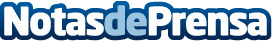 Storyous: Seis claves para ahorrar costes en un negocio de hosteleríaEl correcto manejo del stock es uno de los factores más importantes para el ahorro en el sector de la restauración Datos de contacto:César ÁlvarezActitud de Comunicación913022860Nota de prensa publicada en: https://www.notasdeprensa.es/storyous-seis-claves-para-ahorrar-costes-en-un Categorias: Nacional Gastronomía Comunicación Logística Restauración Recursos humanos Consumo http://www.notasdeprensa.es